Questão 1. Marque com um X no único polígono NÃO CONVEXO abaixo.Questão 2. Observe a imagem do triângulo: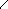 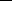 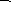 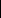 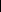 De acordo com o ângulo, responda: que nome recebe este triângulo?RETÂNGULONa classificação quanto ao lado, como se classifica o triângulo acima?ISÓSCELESQuantas vértices tem o polígono acima?3 VÉRTICES.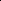 Questão 3. Analise a imagem abaixo: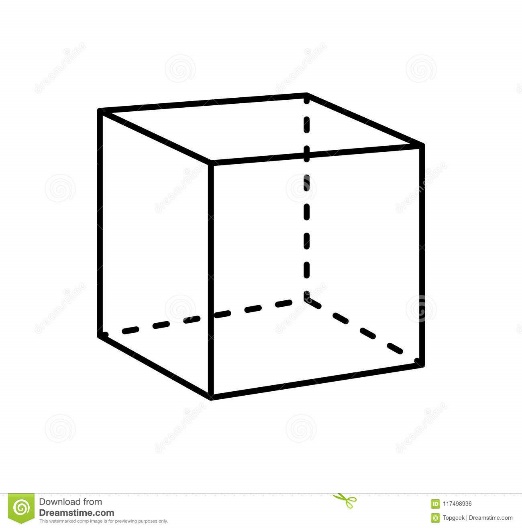 Qual o nome recebe esta imagem?CUBO.Qual a classificação deste poliedro pelo número de faces?HEXAEDROQuestão 4.  Observe a figura abaixo e responda às afirmações com V para verdadeiro ou F para falso.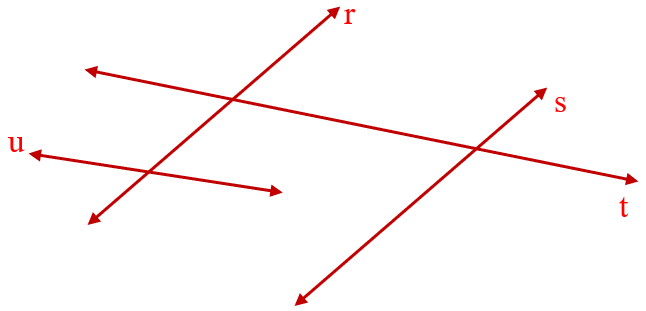 (V) As retas r e s são paralelas.(F) As retas u e s são coincidentes.(F) As retas t e r são paralelas.(V) As retas u e s são concorrentes.(F) As retas s e t são perpendiculares.(V) As retas u e s, e r e t são concorrentes.Questão 5. Indique as semirretas de origem R. 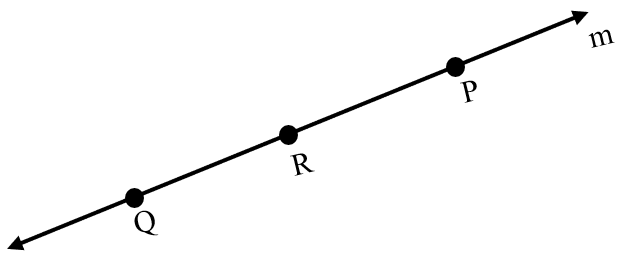 RQ e RPQuestão 6. Descubra quantos segmentos foram usados para construir os sólidos abaixo.A)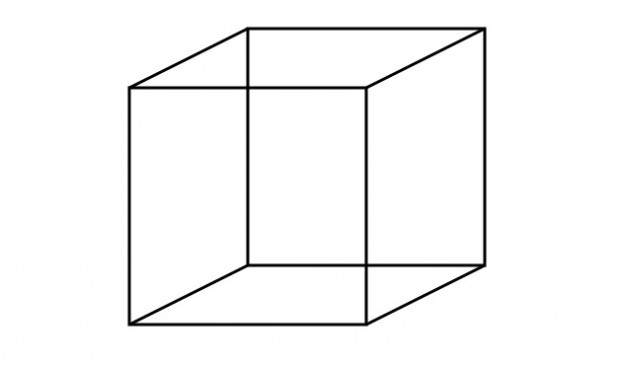 12 SEGMENTOS.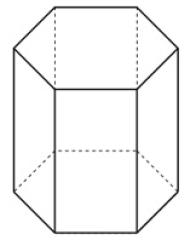 18 SEGMENTOS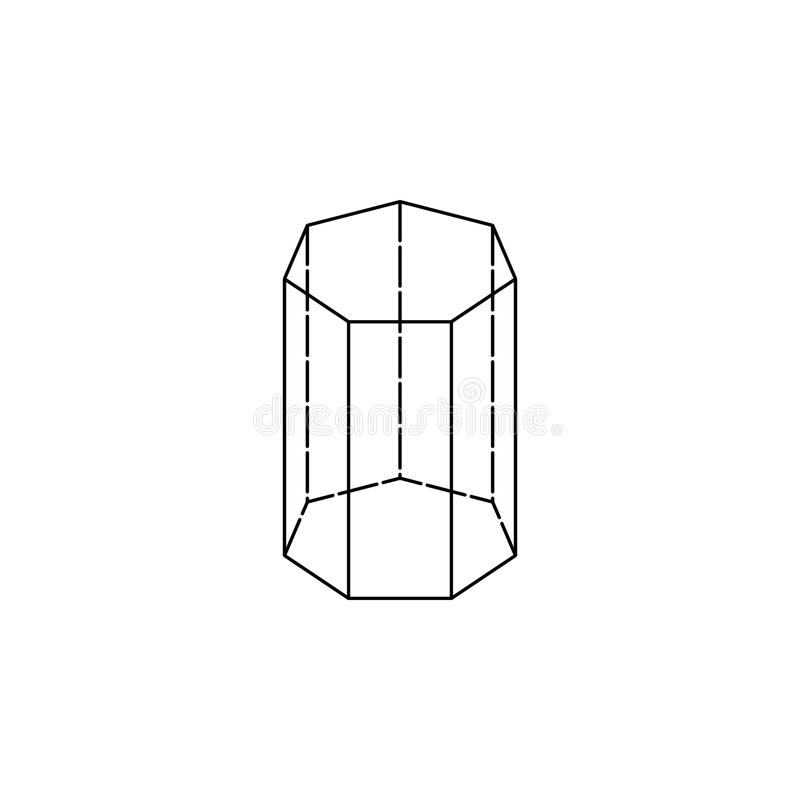 21 SEGMENTOSQuestão 7. Professora Clô comprou um estojo de canetas coloridas para um projeto de artes que realizará com as crianças da turminha CEV. No estojo tem 250 canetas de diferentes cores. Na escola, professora Clô já tinha um grupo de 110 canetas. Calcule quantas canetas ela terá ao todo no projeto. 250 + 110 = 360Questão 8. Descubra o subtraendo das questões abaixo.Questão 9. Calcule as expressões abaixo:A) 			      B)  52 + [20 – 5 + 5] =                                                              103 – {20 – [30 – 12 + 2]} =52 + 20 =                                                                             103 – {20 – [18 + 2]} =72                                                                                        103 – {20 – 20} =                                                                                            103 – 0 =                                                                                            103		           D)15 + {25 – [24 – 14] – 2} =                                                   80 – {38 + [3 + 3 – 1] + 3} =15 + {25 – 10 – 2} =                                                              80 – {38 + 5 + 3} =15 + 13 =                                                                               80 – 46 =28                                                                                          34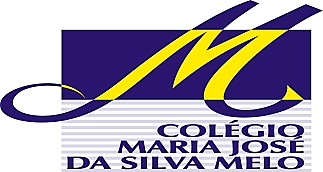 COLÉGIO MARIA JOSÉ DA SILVA MELOCOLÉGIO MARIA JOSÉ DA SILVA MELOCOLÉGIO MARIA JOSÉ DA SILVA MELOCOLÉGIO MARIA JOSÉ DA SILVA MELOQuantitativoSérie: 5º AnoProfessor: Hislley Meneses Data: 24/04/2021 Data: 24/04/2021QualitativoSérie: 5º AnoProfessor: Hislley Meneses Data: 24/04/2021 Data: 24/04/2021QualitativoNome: MARIAN MENDES COSTA SILVA JUCÁNome: MARIAN MENDES COSTA SILVA JUCÁNome: MARIAN MENDES COSTA SILVA JUCÁNº 7NOTA 2ª VERIFICAÇÃO DA APRENDIZAGEM DE MATEMÁTICA 2ª VERIFICAÇÃO DA APRENDIZAGEM DE MATEMÁTICA 2ª VERIFICAÇÃO DA APRENDIZAGEM DE MATEMÁTICA 2ª VERIFICAÇÃO DA APRENDIZAGEM DE MATEMÁTICA 2ª VERIFICAÇÃO DA APRENDIZAGEM DE MATEMÁTICA 2ª VERIFICAÇÃO DA APRENDIZAGEM DE MATEMÁTICA 2ª VERIFICAÇÃO DA APRENDIZAGEM DE MATEMÁTICA